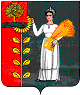 Администрации сельского поселенияПушкинский сельсоветДобринского муниципального района Липецкой областиРоссийской ФедерацииПОСТАНОВЛЕНИЕ05.05.2022                         с. Пушкино                                  № 23Об определении мест и способов сжигания мусора, травы, листвы и иных отходов на территории сельского поселения Пушкинский сельсоветВ соответствии с Федеральными законами: от 06.10.2003 №131-ФЗ "Об общих принципах организации местного самоуправления в Российской Федерации" и от 21.12.1994 № 69-ФЗ "О пожарной безопасности", постановлением Правительства Российской Федерации от 20.09.2016 № 947 "О внесении изменений в Правила противопожарного режима в Российской Федерации", Уставом сельского поселения Пушкинский сельсовет Добринского муниципального района Липецкой области Российской Федерации, в целях повышения противопожарной устойчивости населенных пунктов на территории сельского поселения Пушкинский сельсовет, администрация Пушкинского сельсовета                                     П О С Т А Н О В Л Я Е Т: 1. Установить, что на территории общего пользования населенных пунктов сельского поселения Пушкинский сельсовет Добринского муниципального района запрещается разводить костры, а также сжигать мусор, траву, листву и иные отходы, материалы или изделия, кроме как в местах, где расстояние до ближайших строений составляет не менее 50 метров, при соблюдении следующих условий:1) безветренная погода;2) постоянный контроль за сжиганием мусора, травы, листвы и иных отходов.2. Определить способ для сжигания мусора, травы, листвы и иных отходов, материалов или изделий - открытый костер.3. Настоящее постановление не распространяет свое действие в период введения особого противопожарного режима на территории сельского поселения Пушкинский сельсовет Добринского муниципального района.4. Постановление вступает в силу со дня официального опубликования.Глава сельского поселенияПушкинский сельсовет                                                                    Н.Г. Демихова